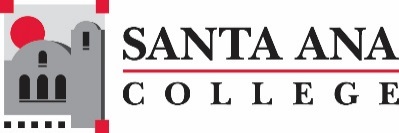 THE FACILITIES COMMITTEE is the participatory governance committee responsible for identifying and prioritizing capital projects including scheduled maintenance projects. It serves as an information and exchange body on facilities projects that are in construction or that are being planned.Santa Ana College Participatory Governance Structure Handbook (May 27, 2015)Agenda
Santa Ana College Mission Statement: Santa Ana College inspires, transforms, and empowers a diverse community of learners.1.  Welcome and Introductions2.  Public Comments3.  Approval of Minutes: Sept. 19, 2017ACTION4.  Project Updates – Carri Matsumoto/ Darryl Taylor/ Matt SchoenemanINFORMATIONCentral Plant PresentationBond Projects UpdateSAC Active Project UpdateScheduled Maintenance Projects5.  Standing Reports (5mins.)INFORMATIONHEPSS Task Force – Don MahanyFacilities Report – Frank FonsecaEnvironmental Task Force – Susan Sherod        6.   AccreditationINFORMATION7.   Old BusinessINFORMATIONPilot Door Lockdown Program8.   New BusinessBulletin Boards – John SteffensService Animals on Campus9.   OtherNext Meeting  - Tuesday, November 21, 2017